Администрация Дзержинского сельсовета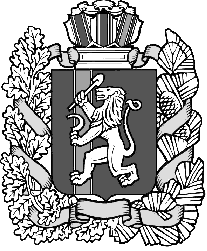  Дзержинского района Красноярского края                                ПОСТАНОВЛЕНИЕ 					с. Дзержинское30.11.2022                                                                       	                            №131-п  Об определении мест, на которые запрещается возвращать животных без владельцев на территории Дзержинского сельсовета            В соответствии с частью 6.1 статьи 18 Федерального закона Российской Федерации от 27.12.2018 №498-ФЗ «Об ответственном обращении с животными и о внесении изменений в отдельные законодательные акты Российской Федерации», Федеральным законом от 06.10.2003 №131-ФЗ «Об общих принципах организации местного самоуправления в Российской Федерации» руководствуясь статьями 7,18 Устава Дзержинского сельсовета,  ПОСТАНОВЛЯЮ:        1. Определить следующие места, на которые запрещается возвращать животных без владельцев на территории Дзержинского сельсовета: - детские и спортивные площадки, стадионы; - территории парков, скверов, места массового отдыха; - территории организаций, осуществляющих образовательную деятельность; - территории медицинских организаций; - территории учреждений социальной сферы; - территории торгово-развлекательных центров и розничных рынков; - территории особо охраняемых природных территорий; - территории, прилегающие к объектам культуры и искусства; - площади, привокзальные территории; - придомовые территории многоквартирных жилых домов.          2. Утвердить лицо, уполномоченное на принятие решений о возврате животных без владельцев на прежние места их обитания – заместителя Главы Дзержинского сельсовета Алексеева А.С.3. Опубликовать настоящее постановление в газете «Дзержинец».  4. Постановление вступает в силу в день, следующий за днём его  официального опубликования.Заместитель Главы сельсовета			                         А.С. Алексеев